Publicado en Málaga el 03/05/2016 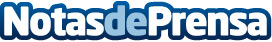 Roberto Martín trae las gafas de sol más irresistibles de esta temporadaSumergidos ya en la primavera y de cara a la temporada de verano, Roberto Martín, la cadena pionera en tiendas de gafas de sol, lo tiene todo preparado para mostrar los modelos más irresistibles para esta temporada. Ray Ban, Carrera, Oakley y Arnette son algunas de las firmas que se pueden encontrar en las más de 20 tiendas que la cadena tiene repartidas por todo el territorio nacionalDatos de contacto:Carmen BanderaNota de prensa publicada en: https://www.notasdeprensa.es/roberto-martin-trae-las-gafas-de-sol-mas_1 Categorias: Moda Sociedad E-Commerce http://www.notasdeprensa.es